1) Doplň podle obrázku, co máš rád a co nemáš rád.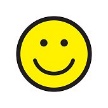 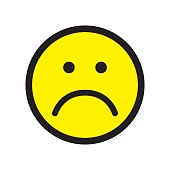 -------------------------------------------------------------------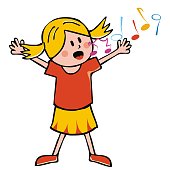 -------------------------------------------------------------------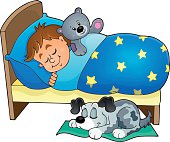 -------------------------------------------------------------------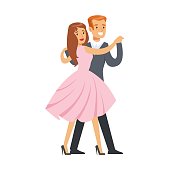 -------------------------------------------------------------------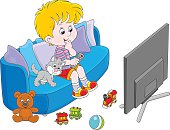 ----------------------------------------------------------------------------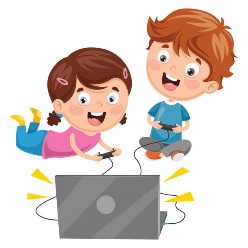 2) Doplň podle obrázku, co umíš        a co neumíš.----------------------------------------------------------------------------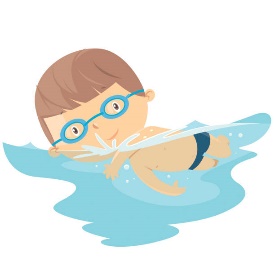         -----------------------------------------------------------------------------------------------------------------------------------------------------------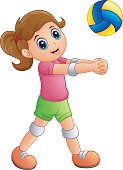 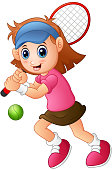              ----------------------------------------------------------------------------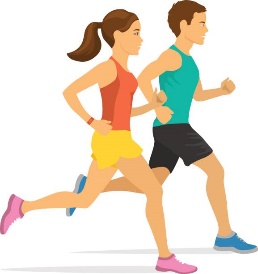  ------------------------------------------------------------------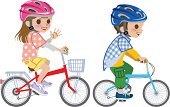 